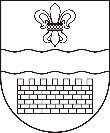 DAUGAVPILS VALSTSPILSĒTAS PAŠVALDĪBADAUGAVPILS PILSĒTAS IZGLĪTĪBAS PĀRVALDEReģ. Nr. 90009737220, Saules iela 7, Daugavpils, LV-5401, tālr. 65421623e-pasts: izglitiba@ip.daugavpils.lv, www.izglitiba.daugavpils.lv Daugavpilī                                                 UZAICINĀJUMSiesniegt piedāvājumuPasūtītājs:Daugavpils pilsētas Izglītības pārvaldeSaules ielā 7, Daugavpilī, LV-5401tālruņi: 65421623; 65407423; 65424600e-pasts: biruta.visnevska@ip.daugavpils.lv             natalija.gracova@ip.daugavpils.lvMājas lapa: www.izglitiba.daugavpils.lvKontaktpersona: Natālija Gračova - 65424600                                       Iepirkuma identifikācijas Nr.DPIP2024/19N„Ēku logu stiklu, rāmju, ārējo skārda palodžu, stikloto galeriju mazgāšana Daugavpils pilsētas  izglītības iestāžu ēkās”1. Iepirkuma priekšmeta apraksts:Logu mazgāšanas pakalpojums Daugavpils pilsētas Izglītības pārvaldes un izglītības  iestāžu 4.pielikums) vajadzībām saskaņā ar tehnisko specifikāciju (2.pielikums).2. Piedāvājumu var iesniegt: pa pastu, elektroniski vai personīgi Saules ielā 7, Daugavpilī,  līdz 2024.gada 22.jūlijam plkst.11.00.4. Paredzamā līguma izpildes termiņš: 12 mēneši5. Piedāvājumā jāiekļauj:pretendenta rakstisks pieteikumu par dalību iepirkuma  procedūrā, kas sniedz īsas ziņas par pretendentu (pretendenta nosaukums, juridiskā adrese, reģistrācijas Nr., kontaktpersonas vārds, uzvārds, tālrunis, fakss, e-pasts) – 1.pielikums;finanšu piedāvājums, cena jānorāda euro bez PNV 21%. Cenā jāiekļauj visas izmaksas, kas saistītas pakalpojuma sniedzēja personālu, materiāliem (ūdens, mazgāšanas līdzekļi u.t.l.) un tehnisko aprīkojumu, vajadzības gadījumā stalažu un pacēlāju nodrošināšanu;– 3.pielikums.Pretendents iesniedz ne mazāk kā divas pozitīvas atsauksmes par sniegtajiem pakalpojumiem laika posmā no 2021.gada līdz 2024.gadam.Ar lēmumu var iepazīties mājas lapā: www.daugavpils.lvIepirkuma komisijas priekšsēdētāja                                                                B.Višņevska                                                                                                                     1.pielikumsUzaicinājumam „Ēku logu stiklu, rāmju, ārējo skārda palodžu, stikloto galeriju mazgāšana Daugavpils  pilsētas Izglītības pārvaldes un izglītības iestāžu ēkās”                                                                                                             id. Nr.DPIP2024/19N      PIETEIKUMSDaugavpilīKomersants___________________________________________________________________________                                                                   (nosaukums)Reģistrācijas Nr. _____________________________________________________________Juridiskā adrese ___________________________________________________________________________Nodokļu maksātāja (PVN) reģistrācijas Nr. ________________________________________tālr.,fakss___________________________ e-pasts__________________________________Kontaktpersonas amats, vārds, uzvārds, tālr.___________________________________________________________________________Bankas rekvizīti ______________________________________________________________________________________________________________________________________________________tā direktora (vadītāja, valdes priekšsēdētāja, valdes locekļa) ar paraksta tiesībām (vārds, uzvārds) personā, ar šī pieteikuma iesniegšanu:Piesakās piedalīties iepirkumā „Ēku logu stiklu, rāmju, ārējo skārda palodžu, stikloto galeriju mazgāšana Daugavpils pilsētas Izglītības pārvaldes un izglītības iestāžu ēkās”, identifikācijas numurs DPIP2024/19N, piekrīt visiem Nolikuma nosacījumiem un garantē Nolikuma un normatīvo aktu prasību izpildi. Nolikuma noteikumi ir skaidri un saprotami._____________(uzņēmuma nosaukums) apliecina, ka:visa sniegtā informācija ir pilnīga un patiesa;nekādā veidā nav ieinteresēts nevienā citā piedāvājumā, kas iesniegts šajā iepirkumā;nav tādu apstākļu, kuri liegtu tiesības piedalīties iepirkumā un izpildīt izvirzītās prasības; 2.pielikumsUzaicinājumam „Ēku logu stiklu, rāmju, ārējo skārda palodžu,  stikloto galeriju mazgāšana Daugavpils pilsētas Izglītības pārvaldes un izglītības iestāžu ēkās”                                                                                                             id. Nr.DPIP2024/19N      TEHNISKĀ SPECIFIKĀCIJA Iepirkuma priekšmets:Ēku logu stiklu, rāmju, ārējo skārda palodžu, stikloto galeriju mazgāšana Daugavpils pilsētas Izglītības pārvaldes un izglītības iestāžu ēkās .Adreses:4.pielikumsPakalpojums sevī ietver:Logu stiklu mazgāšana no ārpuses;Logu rāmju mazgāšana no ārpuses;Ārējo skārda palodžu mazgāšana;Stikla galeriju mazgāšana no ārpuses.Pakalpojums veicams:Pēc vajadzības visu gadu;Pieteikumus logu mazgāšanai Pakalpojuma sniedzējs saņem elektroniski no iestādes un elektroniski apstiprina darba uzdevuma saņemšanu;Pakalpojuma sniedzējs pēc darba uzdevuma saņemšanas apstiprināšanas darbu spēj uzsākt 3 (trīs) darba dienu laikā;Pakalpojuma sniedzējs spēj nodrošināt pakalpojuma sniegšanu vismaz divos objektos (adresēs) vienlaicīgi;Pakalpojuma veikšanas laiks ir saskaņojams ar darba uzdevumā norādīto iestādes kontaktpersonu;Darba izpildes laiks darba dienās no pulksten 9.00 līdz 17.00;Pakalpojums tiek sniegts ar pakalpojuma sniedzēja personālu, materiāliem un tehnisko aprīkojumu, vajadzības gadījumā nodrošinot stalažas un pacēlāju;Pakalpojuma sniedzējs ir atbildīgs par LR likumdošanā un normatīvajos aktos noteikto prasību ievērošanu saistībā ar piesaistītā personāla obligātajām veselības pārbaudēm, kvalifikāciju darbam augstumā, un citiem ar Darba aizsardzību saistītiem jautājumiem; Pakalpojuma sniedzējs ir atbildīgs par izmantoto materiālu (ķīmisko līdzekļu) videi un cilvēkam nekaitīgumu, izmantoto piederumu un tehniskā aprīkojuma drošumu;Pakalpojuma sniedzējs rēķinās ar to, ka logu vērtnes ēkām ir gan veramas, gan neveramas; Logu maksimālais augstums no āra 14 m (četrpadsmit metri) un pamats ir asfalts, betona bruģis, grunts; Pēc pakalpojuma sniegšanas Pakalpojuma sniedzējs iesniedz attiecīgās iestādes atbildīgai personai parakstīšanai Darba nodošanas-pieņemšanas aktu; Abpusēji parakstīts Darba nodošanas-pieņemšanas akts ir apliecinājums kvalitatīvi izpildītam darbam, un pamats Pakalpojuma sniedzēja izrakstītā rēķina apmaksai.3.pielikumsUzaicinājumam „Ēku logu stiklu, rāmju, ārējo skārda palodžu,  stikloto galeriju mazgāšana Daugavpils pilsētas Izglītības pārvaldes un izglītības iestāžu ēkās”                                                                                                             id. Nr.DPIP2024/19N      FINANŠU PIEDĀVĀJUMS(pretendenta nosaukums, reģ.Nr.)	Iepazinušies ar iepirkuma „Ēku logu stiklu, rāmju, ārējo skārda palodžu, stikloto galeriju mazgāšana Daugavpils pilsētas Izglītības pārvaldes un izglītības iestāžu ēkās”, identifikācijas Nr.DPIP2019/20N noteikumiem un tehnisko specifikāciju, mēs piedāvājam veikt logu mazgāšanu par šādu cenu:4.pielikumsUzaicinājumam „Ēku logu stiklu, rāmju, ārējo skārda palodžu, stikloto galeriju mazgāšana Daugavpils pilsētas Izglītības pārvaldes un izglītības iestāžu ēkās”                                                                                                             id. Nr.DPIP2024/19N      18.07.2024. Nr.DPIP2024/19NVārds, uzvārds,  amatsParaksts, DatumsNr. p/kPakalpojuma nosaukumsDaudzumsMērvienībaVienības cena EUR bez PVN1.Ēku logu stiklu, rāmju,  ārējo skārda palodžu, stikloto galeriju mazgāšana1m2Kopā bez PVNKopā bez PVNKopā bez PVNKopā bez PVNPVN 21%PVN 21%PVN 21%PVN 21%Kopā ar PVNKopā ar PVNKopā ar PVNKopā ar PVNVārds, uzvārds:Amata nosaukums:Paraksts:Datums:Izglītības iestādeAdreseDirektora /vadītāja vārds, uzvārdsDaugavpils Valsts ģimnāzija Cietokšņa iela 33, DaugavpilsSaules iela 24, DaugavpilsOksana PetaškoDaugavpils Tehnoloģiju vidusskola - licejs Tautas iela 59, DaugavpilsIrina PauraDaugavpils Zinātņu vidusskola Raiņa iela 30, Daugavpils,Raiņa iela 31, Daugavpils 18.Novembra iela 47, Daugavpils,Stacijas iela 45, DaugavpilsVitālijs AzarevičsDaugavpils Centra vidusskolaKandavas iela17, Daugavpils,Vienības iela 36 A, Daugavpils,Stadiona iela 6, Daugavpils,Malu iela 7, DaugavpilsKomunālā iela 2, DaugavpilsĶieģeļu iela 15A, DaugavpilsJurijs VisockisDaugavpils Valstspilsētas vidusskola Kauņas iela 8, DaugavpilsTautas iela 11, Daugavpils, Strādnieku iela 56, Daugavpils,18.Novembra iela 85, DaugavpilsIlmārs ZučiksDaugavpils Iespēju vidusskola Valkas iela 4A, Daugavpils,Valkas iela 4B, DaugavpilsValkas iela 4, Daugavpils,Liepājas iela 37, Daugavpils,Tukuma ielā 47 A, Daugavpilī18.novembra iela 197v, DaugavpilsIngrīda BrokāneDaugavpils Draudzīgā aicinājuma vidusskola Aveņu iela 40,Daugavpils,Valmieras iela 5, Daugavpils,Raipoles iela 8, Daugavpils,Stāvā iela 41, Daugavpils,Tartu iela 8, DaugavpilsKrtistina IvancovaJ.Pilsudska Daugavpils valsts poļu ģimnāzija Varšavas iela 2, Daugavpils,Marijas iela 1 D, E, Daugavpils, Gaļina SmuļkoDaugavpils Saskaņas pamatskola Parādes iela 7, Daugavpils, Jeļena VucēnaDaugavpils Vienības pamatskola Ģimnāzijas iela 32, Daugavpils, Edīte ZdanovskaDaugavpils Stropu pamatskola – attīstības centrs Abavas iela 1, Daugavpils, Mihoelsa iela 4, DaugavpilsMarika RaičonokaDaugavpils pilsētas bērnu un jauniešu centrs “Jaunība” Saules iela 7, Daugavpils Vienības iela 30, DaugavpilsAina JansoneProfesionālās izglītības kompetences centrs  “Daugavpils Dizaina un mākslas vidusskola “Saules skola””Saules iela 2, Daugavpils,Saules iela 6, Daugavpils, Saules iela 8, DaugavpilsInguna KokinaDaugavpils pilsētas 4.pirmsskolas izglītības iestādePodnieku iela 1, DaugavpilsJekaterīna JankovskaDaugavpils pilsētas 9.pirmsskolas izglītības iestādeParādes iela 15 B, DaugavpilsInāra AndrijauskieneDaugavpils pilsētas 12. pirmsskolas izglītības iestādeMuzeja iela 10, DaugavpilsSvetlana ŠpandarukaDaugavpils pilsētas 15. pirmsskolas izglītības iestādeVentspils iela 2A, DaugavpilsNadīna ĻahovičaDaugavpils pilsētas 24. pirmsskolas izglītības iestādeMuzeja iela 9, DaugavpilsParādes iela 5, DaugavpilsInese SkrimbleDaugavpils Ķīmijas apkaimes  pirmsskolas izglītības iestādeŠaurā iela 20, DaugavpilsInženieru iela 16, DaugavpilsJātnieku iela 66, DaugavpilsSmilšu iela 100, DaugavpilsArvita JukšaDaugavpils pilsētas 27. pirmsskolas izglītības iestādeBauskas iela 104 A, Daugavpils,Poligona iela 50, DaugavpilsNataļja IsateDaugavpils pilsētas 29. poļu pirmsskolas izglītības iestādeVienības iela 38 B, DaugavpilsAnžela DubovskaDaugavpils Ruģeļu pirmsskolas izglītības iestādeGaismas iela 9, DaugavpilsElita ŠevčenkoDaugavpils pilsētas Izglītības pārvaldeSaules iela 7, DaugavpilsMarina Isupova